HRVATSKI JEZIK-  SRIJEDA ,28.10.2020. LK,MT-PREPIŠI REČENICE I PROČITAJ IH NEKOLIKO PUTA.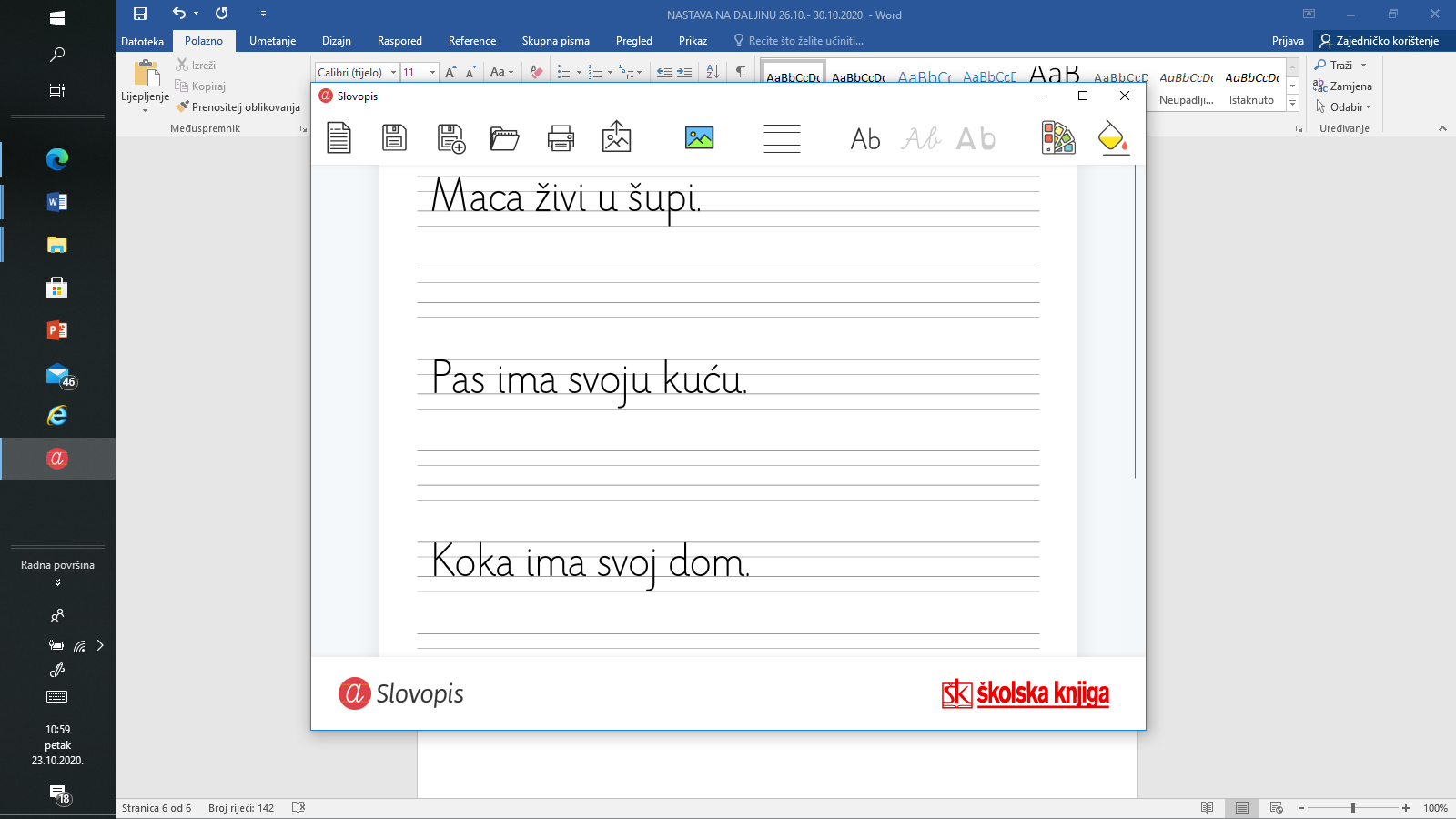 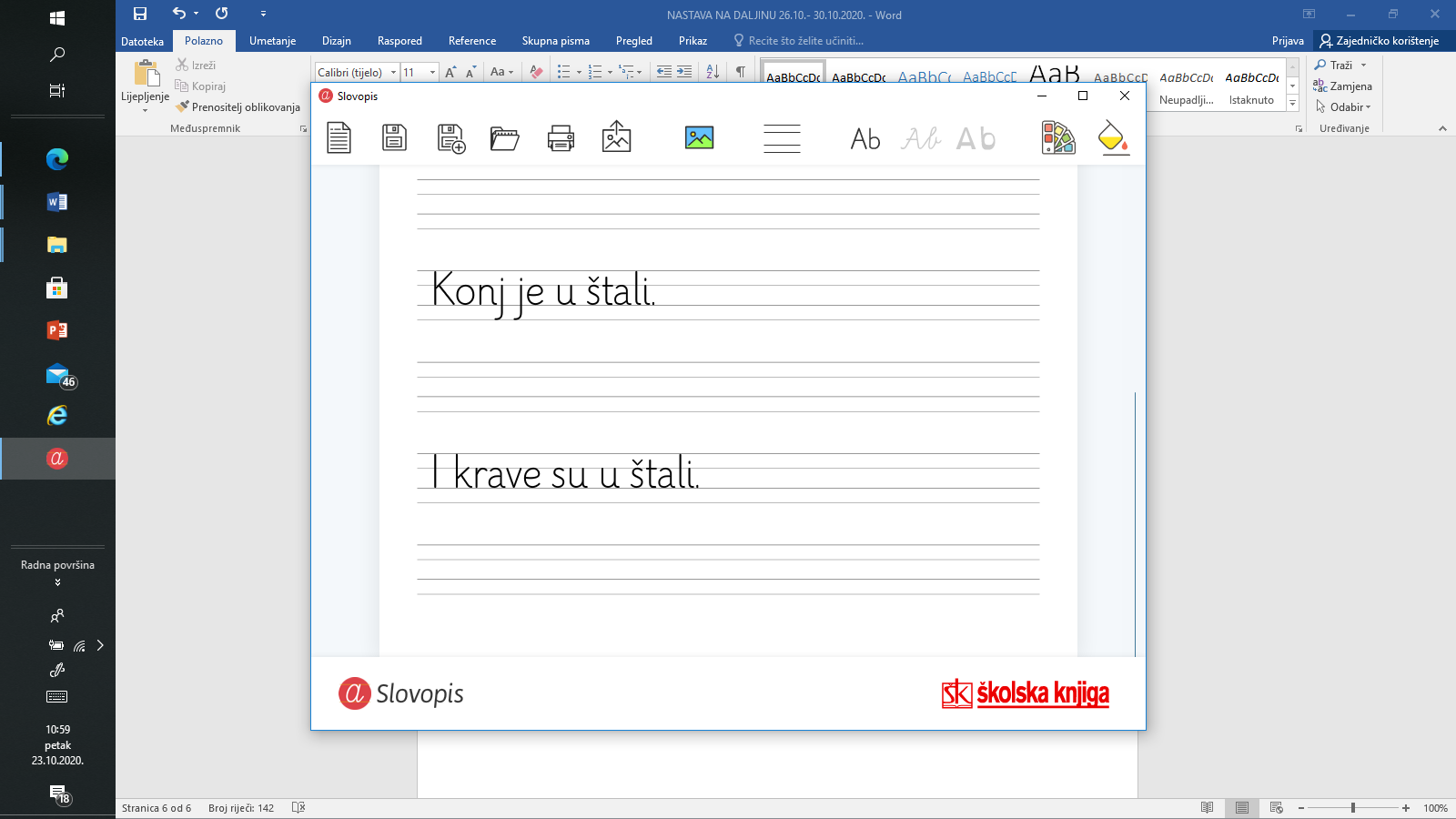 